Załącznik nr 6 do umowy: Modelowe efekty kształcenia dla 6-cio miesięcznej praktyki zawodowej dla rodzaju kierunku studiów i  odniesienie ich do efektów kształcenia dla praktyki zawodowej na kierunku studiów prowadzonym przez uczelnię (z podziałem na praktykę kursową i pilotażową)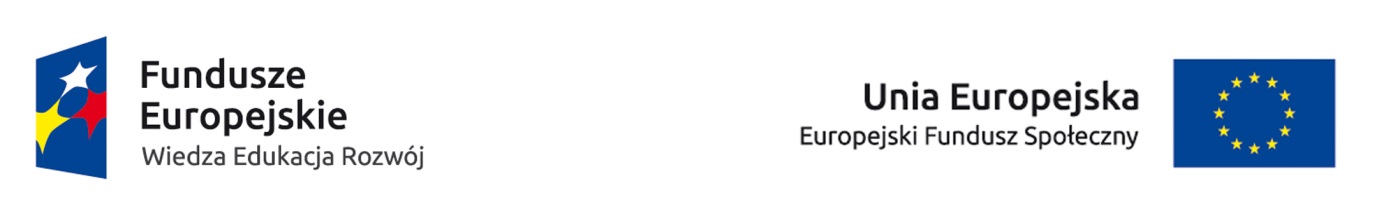 Tab.1.Modelowe efekty kształcenia dla 6-cio miesięcznej praktyki zawodowej dla rodzaju kierunku studiów i  odniesienie ich do efektów kształcenia dla praktyki zawodowej na kierunku studiów prowadzonym przez uczelnię (z podziałem na praktykę kursową i pilotażową): Mechanika 
i Budowa Maszyn…………………………………(podpis i pieczęć służbowa  osoby reprezentującej Uczelnię)NrDla rodzaju kierunków studiówDla rodzaju kierunków studiówDla kierunku studiów prowadzonym przez uczelnię: Mechanika i Budowa Maszyn Dla kierunku studiów prowadzonym przez uczelnię: Mechanika i Budowa Maszyn Dla kierunku studiów prowadzonym przez uczelnię: Mechanika i Budowa Maszyn Dla kierunku studiów prowadzonym przez uczelnię: Mechanika i Budowa Maszyn NrOpis modelowych efektów kształcenia dla praktyki zawodowejOdniesienie do efektówobszarowych   Odniesienie do efektówkierunkowych Efekt osiągany w ramach praktyki:Efekt osiągany w ramach praktyki:Efekt osiągany w ramach praktyki:NrOpis modelowych efektów kształcenia dla praktyki zawodowejOdniesienie do efektówobszarowych   Odniesienie do efektówkierunkowych kursowejpilotażowej pilotażowej NrOpis modelowych efektów kształcenia dla praktyki zawodowejOdniesienie do efektówobszarowych   Odniesienie do efektówkierunkowych kursowejpogłębianynowyMoT01Zna i potrafi opisać zasady funkcjonowania wybranych działów technicznych  instytucji w którym odbywa praktykę.---K1P_U03XMoT02Potrafi opisać budowę, działanie oraz zasady eksploatacji wybranych maszyn, systemów lub urządzeń stosowanych w instytucji.---K1P _U21XMoT03Ma doświadczenie związane z utrzymaniem wybranych urządzeń, systemów i obiektów technicznych typowych dla studiowanego kierunku.---K1P _U21XMoT04Potrafi identyfikować rzeczywiste zagrożenia BHP występujące w zakładzie oraz zna praktyczne sposoby zapobiegania im.---K1P _U8 XMoT05W oparciu o kontakty ze środowiskiem inżynierskim instytucji, podnosi swoje umiejętności i kompetencje (ewentualnie poszerza wiedzę) w zakresach:projektowania elementów maszyn;Projektowania procesów technologicznych;realizacji procesów produkcyjnych;eksploatacji w tym utrzymania maszyn, urządzeń;---K_U12 K_U13 K_U14 K_U15XMoT06Potrafi dostrzec problem techniczny występujący w zakładzie, opisać go oraz przedstawić koncepcję rozwiązania.---K1P_U20 K1P_U22 XMoT07Potrafi  rozwiązać   rzeczywiste  zadanie (co najmniej  mini   zadanie)   inżynierskie z zakresu działalności instytucji. ---K1P_U22 XMoT08Potrafi komunikować się w środowisku zawodowym   stosując różne techniki 
i z użyciem specjalistycznej terminologii.---K1P_U05 K1P_U17XMoT09Potrafi  przygotować  szeroką  informację 
z zakresu  swojej  działalności  zawodowej na praktyce i przekazać ją innym pracownikom.---K1P _U02 K1P _U05 K1P _K01 K1P _K04K1P _K07XMoT10Jest gotów do przestrzegania zasad postępowania gwarantujących właściwą jakość działań zawodowych oraz bezpieczeństwo.---K1P_K02 K1P_K05XMoT11Jest  gotów  do  utrzymywania  właściwych relacji w środowisku zawodowym.---K1P_K03 K1P_K05XMoT12Jest gotów do pracy w zespole i przestrzegania zasad etyki zawodowej.---K1P_K03 K1P_K04K1P_K05X